                                             Материал подготовлен учителем начальных классовМБОУ-СОШ №2 г. Армавира Кириченко Ульяной          АнатольевнойЭкологическое воспитание в начальной школе 	“Ребёнок по своей природе — пытливый исследователь,      открыватель мира. Так пусть перед ним откроется    				чудесный мир в живых красках, ярких и трепетных звуках”. 	В.А.СухомлинскийЭкологические проблемы носят глобальный характер и затрагивают все человечество. На современном этапе развития общества вопрос экологического воспитания приобретает особую остроту. Главная причина этого – тотальная экологическая безответственность. В связи с этим необходимо усилить и больше уделять внимания экологическому воспитанию в современной школе уже с первых лет воспитания детей.Почему это так необходимо и что послужило тому причиной? К числу самых волнующих, несомненно, относятся проблемы, связанные с загрязнением окружающей среды. Загрязняется все: воздух, вода, почва.  В результате нерационального использования земель происходит истощение почв. Нарастает беспокойство о наших «соседях по планете» – растениях и животных, которые испытывают двойной гнет: во-первых, разрушения и загрязнения мест обитания; во-вторых, от непосредственного влияния со стороны человека. В результате многие виды исчезли с лица Земли. Становится ясно, что спасти окружающую среду от деградации человечество сможет при условии осознания каждым человеком своей гражданской позиции, ответственности за судьбу своего общего дома — Земля. Цель экологического воспитания – формирование ответственного отношения к окружающей среде, которое строится на базе экологического сознания. Это предполагает соблюдение нравственных и правовых принципов природопользования и пропаганду идей его оптимизации, активную деятельность по изучению и охране природы своей местности. Цель экологического воспитания достигается по мере решения в единстве следующих задач: образовательных – формирование системы знаний об экологических проблемах современности и пути их разрешения; воспитательных – формирование мотивов, потребностей и привычек экологически целесообразного поведения и деятельности, здорового образа жизни; развивающих – развитие системы интеллектуальных и практических умений по изучению, оценке состояния и улучшению окружающей среды своей местности; развитие стремления к активной деятельности по охране окружающей среды: интеллектуального (способности к анализу экологических ситуаций), эмоционального (отношение к природе как к универсальной ценности), нравственного (воли и настойчивости, ответственности). Изучение экологии ведётся на уроках окружающего мира. Здесь, на доступном учащимся уровне, рассматриваются связи между неживой и живой природой, между различными компонентами живой природы (растениями, животными), между природой и человеком. Через познание данных связей и отношений ученики изучают окружающий мир и в этом им также помогают экологические связи. Их изучение позволяет школьникам приобрести основы диалектико-материалистического мировоззрения, способствует развитию логического мышления, памяти, воображения, речи. Особая чувствительность и эмоциональность младших школьников создают особые предпосылки для появления интереса к самому себе, к людям, к своему здоровью, к состоянию природной и социальной среды, что является непременным условием эффективности экологического образования на этом возрастном этапе. Экологическое воспитание в начальной школе можно представить в виде схемы: 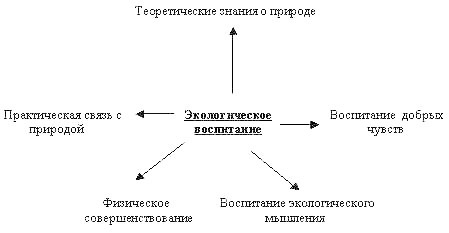 Конечная цель экологического образования — ответственное отношение к окружающей среде. Получая определенную систему знаний на уроках окружающего мира, ученики  могут усвоить нормы и правила экологического поведения в природе, так как через экологическое просвещение воспитывается ответственное отношение к природе. Но нормы и правила поведения будут плохо усвоены, если не будут учитываться условия экологического воспитания.Первое важнейшее условие - экологическое воспитание учащихся должно проводится в системе, с использованием местного краеведческого материала, с учетом преемственности, постепенного усложнения и углубления отдельных элементов от 1 к 4 классу.Второе непременное условие - надо активно вовлекать младших школьников в посильные для них практические дела по охране местных природных ресурсов. Таких дел очень много: это внутреннее и внешнее озеленение школы, сквера, уход за цветниками, шефство над лесными участками там, где лес находится близко от школы, сбор плодов и семян луговых и древесно-кустарниковых растений, уборка валежника, охрана и подкормка птиц, шефство над памятниками природы в ходе изучения родного края и тому подобное.Таким образом, воспитание, основанное на раскрытии конкретных экологических связей, поможет ученикам усваивать правила и нормы поведения в природе, которые будут осознанными и осмысленными убеждениями каждого ученика.Серьёзный резерв развития экологического образования представляет региональный компонент, который я постоянно использую в работе над экологическим воспитанием учащихся.Работая над экологическим воспитанием детей, применяю современные направления развития: педагогические технологии; комплексные экскурсии; этические беседы; экологические сказки; дидактические и ролевые игры.  При формировании экологического сознания и поведения целесообразно использовать на уроках окружающего мира элементы технологии ИКТ, которые формируют у детей навык самостоятельного изучения и подбора материала, способствуют развитию умения работать с книгой, с электронными носителями информации, развивают компьютерные умения и навыки, реализуют творческий потенциал личности учащихся. Ведь данная работа привлекает не только отдельных учеников, но и в целом класс. Может носить индивидуальный и групповой характер. Учащиеся, овладевая элементами технологии ИКТ учатся работать в команде, презентовать  итоговый продукт своей деятельности.Проблема экологического воспитания даёт широкие возможности для развития у детей экологических знаний. На уроках окружающего мира стараюсь давать задания, ставящие ребёнка в положение исследователя, открывателя природных взаимосвязей, тайн и загадок.Ни для кого не секрет, что 50 % детей младшего возраста демонстрируют в своих высказываниях прагматическое, утилитарное отношение к природе. “Природа — наше главное богатство”. Например, дети высказывают такое мнение: “Лес существует для того, чтобы в нём человек мог собирать грибы, ягоды. А из деревьев строят дома, делают мебель, линейки, карандаши. Река — для того, чтобы в ней можно было ловить рыбу. А пчёлы — чтобы приносить побольше мёда”. Эти и другие высказывания детей расходятся с реальными действиями ребёнка в природе: он с удовольствием играет с кошкой или собакой, лазает по деревьям, с восторгом купается в реке и удивляется красивым цветам на лугу.Важным аспектом экологического воспитания я считаю и просвещение родителей моих учеников. Это в первую очередь знания ими физиологических особенностей детей: значение для развития, роста и умственных способностей ребёнка полезной пищи, физических упражнений, закалки; умение вести себя в природе, бережно к ней относится. Провожу родительские собрания на различные экологические темы. По мнению гигиенистов, на 40 % здоровье, особенно детей, зависит от питания, от того, что употребляет человек в пищу, и как он это делает. Поэтому я знакомлю детей, а также их родителей с правилами питания (валеологией). Распущенность по отношению к еде, проявляющаяся в переедании и последующем ожирении, впоследствии приводит к различным болезням.Небрежное отношение к еде, беспорядочное питание, неразумное недоедание тоже является причиной многих заболеваний.Целью моих бесед стало также следующее: Ознакомление школьников и их родителей с элементарными требованиями гигиены питания.Знакомство со значением пищи для роста детей, их физического и умственного развития; с режимом питания школьников; со значением полезных продуктов; вред чрезмерного увлечения сладостями и хлебобулочными изделиями; польза тёплой и жидкой пищи; вред употребления еды всухомятку.Знакомство с требованиями гигиены и правилами поведения за столом.Систематически провожу с детьми уроки здоровья. Особое внимание уделяю соблюдению детьми режима дня в различное время года. Стараюсь на практических примерах убедить детей осознано следить за своим здоровьем. Перед детьми ставится конкретный вопрос: “Что ты должен делать для того, чтобы быть здоровым? Чего ты не должен делать, чтобы быть здоровым?” Интересно проходят в классе внеклассные мероприятия, направленные на экологию здоровья. Например, “Игра — путешествие в город чистоты и порядка”. В результате, дети делают вывод, что “грязнулями становятся ленивые люди”.“Мальчик этот был упрямым,
Маму слушать не хотел.
Неумытым по утрам был,
И, конечно, заболел”.“Грязь и неряшливость в одежде — это пренебрежение к своему здоровью”. “Нечистоплотность — это неуважение к окружающим и, в первую очередь, к себе.”Стараюсь проводить уроки интересно, используя межпредметные связи; практические опыты, творческие работы детей, экологические экскурсии.Изучая тему “Вода в природе”, также особое внимание уделяю экологическому воспитанию по сохранению чистоты наших водоёмов. В 1 классе ввожу игровые моменты, например, заочная экскурсия на речку.Синеет речка перед нами,
Летают чайки над волнами.
А чтобы эти чайки
Могли на воду сесть
Должны очистить речку мы
От мусора, который в ней есть.Дети удочкой “ловят” из “речки” предметы: банки, бумажки, стёкла и т.д. и объясняют, почему в реку нельзя бросать мусор.Во 2 и 3 классах, работая по этой же теме, дети знакомятся с состоянием воды: твёрдое, газообразное; с круговоротом воды в природе; с методами очистки воды; с экологическими задачами по охране водоёмов от загрязнения их отходами от фабрик и заводов; говорим об экономном, бережном расходовании воды в хозяйстве. На уроках русского языка дети пишут сочинения: “Путешествие капельки”, “Снежинка на моей ладони”, “Волшебный хрусталик льда”.Наша школа находится  в непосредственной близости к природе, являющейся естественной лабораторией для экологического воспитания. Осенью мы ходим на экскурсию в парк, прикубаский лес. Наблюдаем за осенними изменениями в природе, играем в познавательные игры: “Найди дерево по его приметам”. Например: “У этого дерева белый ствол с чёрными отметинами, листья с мелкими зубчиками; осенью желтеют, семена — серёжки”. Конечно, это берёза. Читаем стихотворение. “Берёза, моя, берёзонька, берёза моя белая, берёза кудрявая. Стоишь, ты, берёзонька посередь долинушки…”Во время экскурсии собираем осенние листья. На уроках технологии выполняем работу из осенних листьев: “Осенний ковёр”, “На поляне”, “Бабочки” и другие. Весной находим первые весенние цветы — подснежники. А вот и муравей греет спинку на солнышке и первый жучок ползёт по листочку. Пусть себе ползут, у них свои заботы.Но самая интересная экскурсия — это, конечно же, на речку. Дети знают, что наша школа стоит на месте слияния рек Кубань и Уруп. На берегу реки растёт ива. (В переводе с латинского “близко вода”). Полюбовались течением реки, понаблюдали за суетливыми лягушками. После каждой экскурсии обязательно задаю вопросы: Что дало вам общение с природой?Стал ли ты добрее, богаче душой?Какую помощь вы, школьники, можете оказать природе?На уроках математики использую задачи на экологическую тему. Работа над такими заданиями не только вырабатывает математические способности, но и способствует экологическому образованию. Большое значение в экологическом образовании учащихся имеет внеклассная работа. Системой работы с детьми стали традиционные праздники “Золотая осень. День осенних именин”, “Проводы зимы. Зимние именины”, “Весна-красна”, “Встречаем лето”. Эти праздники мы проводим в классе каждый год. Но по мере взросления детей, меняется содержание и форма проведения. Готовимся к празднику заранее. Родители — самые активные участники в подготовке и проведении этих мероприятий.Познавая себя, ребёнок осознаёт, понимает себя как уникальное творение природы. Познать себя ребёнок может, обратив свою психическую деятельность на самого себя. Я учу своих воспитанников слушать, слышать и понимать себя и другого; быть внимательным к самому себе и окружающим; осознавать себя как уникальное творение природы; осмысливать и оценивать свои поступки и поступки другого; понимать своё собственное эмоциональное состояние и настроение другого; уметь противостоять опасностям окружающей среды; уметь находить выход в нестандартных ситуациях; совершенствовать себя физически и умственно.Для меня, школьного учителя, природа является неотъемлемым компонентом жизни и труда. Я хочу донести до сознания детей не только гордость за нашу богатую природу, но и боль за реки, на берегах которых часто устраивают свалки мусора; за луга, трава на которых выжигается просто так, ради игры. Дети должны сердцем почувствовать: не сохраним Природу — не будет Родины.